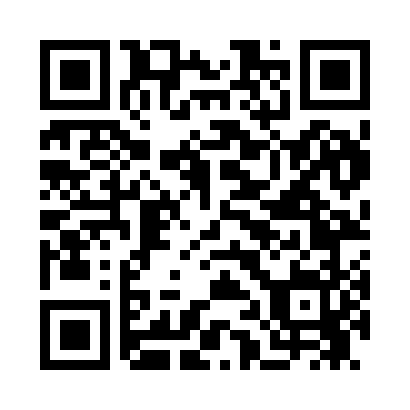 Prayer times for Admiral Heights, Maryland, USAWed 1 May 2024 - Fri 31 May 2024High Latitude Method: Angle Based RulePrayer Calculation Method: Islamic Society of North AmericaAsar Calculation Method: ShafiPrayer times provided by https://www.salahtimes.comDateDayFajrSunriseDhuhrAsrMaghribIsha1Wed4:456:071:034:537:599:222Thu4:446:061:034:538:009:233Fri4:426:051:034:538:019:244Sat4:416:041:034:538:029:265Sun4:396:031:034:538:039:276Mon4:386:021:034:548:049:287Tue4:366:011:034:548:059:308Wed4:356:001:034:548:069:319Thu4:345:591:034:548:079:3210Fri4:325:581:024:558:089:3311Sat4:315:571:024:558:099:3512Sun4:305:561:024:558:109:3613Mon4:285:551:024:558:119:3714Tue4:275:541:024:558:129:3815Wed4:265:531:024:568:139:4016Thu4:255:521:024:568:139:4117Fri4:235:511:034:568:149:4218Sat4:225:501:034:568:159:4319Sun4:215:501:034:578:169:4520Mon4:205:491:034:578:179:4621Tue4:195:481:034:578:189:4722Wed4:185:471:034:578:199:4823Thu4:175:471:034:588:199:4924Fri4:165:461:034:588:209:5025Sat4:155:461:034:588:219:5226Sun4:145:451:034:588:229:5327Mon4:135:441:034:588:239:5428Tue4:135:441:034:598:239:5529Wed4:125:431:044:598:249:5630Thu4:115:431:044:598:259:5731Fri4:105:431:044:598:269:58